Участие во Всероссийских просветительских мероприятиях:17 сентября 2021 года  проведен установочный семинар по вопросам организации работы субъектов РФ по повышению ФГ обучающихся государственных (муниципальных) ОО.01.10.2021 состоялось мероприятие, посвященное обновлению содержания и методик преподавания предметной области «Общественно-научные предметы».13 октября 2021 года в  состоялась Всероссийская научно-практическая конференция  «Единая критериальная  система оценки в общем образовании».26 октября 2021 года состоялся семинар по вопросам содержания Примерных рабочих программ начального общего и основного общего образования по технологии.26 октября 2021 года в состоялась Всероссийская научно-практическая конференция «Предупреждение и устранение трудностей в обучении младших школьников как проблема профессионального развития педагогов».27 октября 2021 года состоялось Всероссийское просветительское мероприятие  "Обновление содержания и методик преподавания предметной области "Математика и информатика".Ссылки на видео-трансляцию: Пленарное заседание
Секция 1. Математика
Секция 2. Информатика9 ноября 2021 года состоялся семинар по вопросам содержания Примерных рабочих программ начального общего образования по предметам «Русский язык», «Родной язык (русский)».23 ноября 2021 года состоялся семинар по вопросам содержания Примерных рабочих программ начального общего и основного общего образования по математике.Презентация к семинару1 декабря 2021 года  состоялось Всероссийское просветительское мероприятие "Обновление содержания и методик преподавания предметов в начальной школе".7 декабря 2021 года семинар по вопросам содержания Примерных рабочих программ основного общего образования по математике.21 декабря 2021 года  семинар по вопросам проведения апробации Примерной рабочей программы ООО предмета "Русский язык".18 января 2022 года семинар по вопросам содержания Примерных рабочих программ основного общего образования по истории и обществознанию.1 февраля 2022 года  семинар по вопросам проведения апробации Примерной рабочей программы "Иностранный (английский) язык".Презентация к семинару ПРП НОО _ООО 1.02.2022.pdf15 февраля 2022 года семинар "Обновление содержания общего образования" для участников апробации Примерных рабочих программ ООО по физике и биологии.Программа семинара (Физика,биология)22 февраля 2022 года семинар "Обновление содержания общего образования" для участников апробации Примерной рабочей программы ООО по химии.28 февраля 2022 года Всероссийское просветительское мероприятие "Трудности в обучении младших школьников: причины, пути преодоления".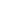 Программа_ВПМ 28.02.20221 марта 2022 года  семинар "Обновление содержания общего образования" для участников апробации Примерных рабочих программ НОО по Литературному чтению и Русскому языку.Программа семинара-01.03.202215 марта 2022 года семинар "Обновление содержания общего образования" для участников апробации Примерной рабочей программы ООО по предмету "Обществознание" и учебному модулю "Введение в новейшую историю России".Программа семинара-15.03.202224 марта 2022 года Всероссийское просветительское мероприятие "Особенности разработки и реализации рабочих программ изучения второго иностранного языка".Программа _ВПМ 24.03.202221.03 - 22. 03 ГАУ ДПО «Приморский краевой институт развития образования»  «Региональный онлайн-марафон по функциональной грамотности»24 марта 2022 года Всероссийское просветительское мероприятие "Особенности разработки и реализации рабочих программ изучения второго иностранного языка".Программа_ВПМ 24_03_202229 марта 2022 года семинар "Обновление содержания общего образования" для участников апробации Примерной рабочей программы ООО по информатике.Программа семинара-29.03.20226 апреля 2022 года  семинар "Обновление содержания общего образования" для участников апробации Примерной рабочей программы ООО по предмету "Основы безопасности жизнедеятельности".Программа семинара-06.04.202219 апреля 2022 года  семинар "Обновление содержания общего образования" для участников апробации  Примерной рабочей программы ООО по предмету "География".Программа семинара-19.04.2022Консультационный семинар по вопросам использования онлайн - сервиса "Конструктор рабочих программ"26 апреля 2022 года в 14.00 Всероссийское просветительское мероприятие "Организация и содержание внеурочной деятельности на уровне основного общего образования".Программа _ВПМ 26 апреля 2022